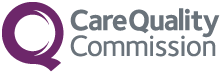 Statutory notificationRegulations 16 and 20, Care Quality Commission (Registration) Regulations 2009Death of a person using the serviceThe end of the Please read our guidance for providers about statutory notifications and our Guidance about compliance: Essential standards of quality and safety for detailed advice on how and when to make statutory notifications. This guidance is available at www.cqc.org.uk. You must provide information in the mandatory sections (marked*). Please also provide all other requested information, and enter dates in the format dd/mm/yyyy.Return the completed form to: HSCA_notifications@cqc.org.uk 1.	The provider and location*2.	The person who died*3.	The circumstances of the deathIf the death was expected and the person was receiving appropriate care and treatment, please go straight to Part 7 on page 5.If the death was unexpected, please fill in Parts 4, 5, 6, 7 and 8 as needed.4.	Details of the last individual involved in providing care to the deceased5.	MedicinesIf Yes: Details of the primary medicine of concern6.	Medical devicesIf Yes: Details of the medical device7.	Circumstances of the death and any other relevant information not already described above *Continue on additional numbered sheets if necessary. Box will expand if used on a computer.8.	Additional information about the personFunding (this item for non-NHS services only)GenderEthnicityDisabilityMental Health difficultiesReligion/BeliefSexual identityPlease email your completed form to: HSCA_notifications@cqc.org.uk For  use only, please leave blankProvider’s notification reference:Provider’s notification reference:Provider’s notification reference:Statutory notification about the death of a person who used the serviceCare Quality Commission (Registration) Regulations 2009 Regulations 16 and 20ProviderCQC provider number:Location name and address:Location postcode:CQC location number:Regulated activity(ies)This form filled in by:Date submittedContact for more information (where different):Contact for more information (where different):Telephone number:Email address:Unique identifier:Date began to use service:Their age range:Please choose age range from:stillborn;   <1;   1–4;   5–11;   12–15;  16–17; 18–24;    25–34;    35–44;    45–54;    55–64; 65–74;    75–84;    85+Please choose age range from:stillborn;   <1;   1–4;   5–11;   12–15;  16–17; 18–24;    25–34;    35–44;    45–54;    55–64; 65–74;    75–84;    85+Cause of death (where known):Date of death:Time of death:Did the death take place during / within 30 days of surgery?Did the death take place during / within 30 days of surgery?YesNoN/kIf Yes: what was the surgical procedure:Did the death take place during / within 30 days of the use of restraint?YesNoN/kIf Yes: please provide more information in Part 7 on page 5If Yes: please provide more information in Part 7 on page 5If Yes: please provide more information in Part 7 on page 5If Yes: please provide more information in Part 7 on page 5If Yes: please provide more information in Part 7 on page 5If Yes: please provide more information in Part 7 on page 5If Yes: please provide more information in Part 7 on page 5If Yes: please provide more information in Part 7 on page 5Was the death the expected outcome of an illness or medical condition?YesNoN/kIF Yes: was the person receiving appropriate care and treatment?YesNoN/kIs the death subject to a formal investigation?YesNoN/kAre you notifying a death that occurred within 12 months of a termination of pregnancy (regulation 20)?If yes, please go straight to Part 7 on page 5YesNoAre you notifying a death that occurred within 12 months of a termination of pregnancy (regulation 20)?If yes, please go straight to Part 7 on page 5Unique identifier/code for the person:Job title:Was the person employed by the provider shown in part 1 aboveWas the person employed by the provider shown in part 1 aboveYesNoIf No: Name of employerAre there any concerns relating to the use of medicines?YesNoApproved drug name:Proprietary drug name drug name:Manufacturer:Batch:Form:Dose:Strength:Route of administration:Do the concerns relate to a drug error?Do the concerns relate to a drug error?Do the concerns relate to a drug error?Do the concerns relate to a drug error?Do the concerns relate to a drug error?YesNoIf Yes: Type of drug error:If Yes: Type of drug error:If Yes: Type of drug error:If Yes: Type of drug error:If Yes: Type of drug error:If Yes: Type of drug error:If Yes: Type of drug error:If Yes: Type of drug error:If Yes: Type of drug error:If Yes: Type of drug error:If Yes: Type of drug error:Drug overdoseDrug underdoseDrug not availableDrug not availableDrug not availableDrug not availableDrug not availableMissed doseWrong drug givenOther medicines in use at the time of death:Other medicines in use at the time of death:Other medicines in use at the time of death:Other medicines in use at the time of death:Other medicines in use at the time of death:Other medicines in use at the time of death:Other medicines in use at the time of death:Other medicines in use at the time of death:Other medicines in use at the time of death:Other medicines in use at the time of death:Are there any concerns relating to the use of medical devices?YesNoType of device:Product name:Model number:Catalogue number:Serial number:Batch number:Date manufactured:Where is the device now?Self fundedPCT (whole or part)Local authority (whole or part)Name of PCT or LAName of PCT or LAMaleFemaleNot specifiedWhiteWhiteWhiteWhiteWhiteWhiteBritishIrishOtherMixedMixedMixedMixedMixedMixedWhite / Black CaribbeanWhite / Black AfricanWhite / AsianOther mixed backgroundAsianAsianAsianAsianAsianAsianIndianPakistaniBangladeshiOther Asian backgroundBlack or Black BritishBlack or Black BritishBlack or Black BritishBlack or Black BritishBlack or Black BritishBlack or Black BritishAfricanOtherChineseChineseChineseChineseOtherOtherOtherOtherOtherOtherOtherUnknownPhysicalLearningSensoryPlease tick/check here if the person has mental health difficultiesBaha’iBuddhistChristianHinduJainJewishMuslimNonePaganSikhZoroastrianUnknownOtherHeterosexual / StraightGay or LesbianBisexualOtherUnknown